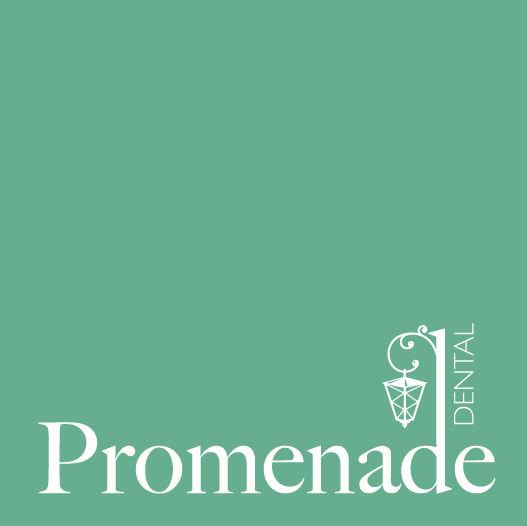 Endodontic Referral FormDate:Patient details:Name: ……………………………………………………………………………………………Address:………………………………………………………………………………………………………………………………………………………………………………………………………………………………………………………………………………………………………………………………………………………………………………………………………………….D.O.B:……………………………………………………………………………………………...Telephone:………………………………………………………………………………………Mobile:……………………………………………………………………………………………Email:……………………………………………………………………………………………...Medical History:Reason for referral:Please email this form back to:  james.rocha@promenade-dental.co.uk together with any supporting x-rays.  Thank you.